Облачный офис в школеОфисное прикладное программное обеспечение пришло в школу давно. Не делая экскурса в начало истории преподавания информатики, можно сказать, что, начиная с 90-х годов прошлого века, существовал социальный заказ на изучение в школе навыков работы с текстовым редактором, электронными таблицами и другими офисными программами. Учителя, реализуя этот заказ, составляли планирование, адаптировали или составляли учебный материал,  так же приобретали и устанавливали соответствующее программное обеспечение. Делились программным обеспечением с учениками, у которых дома были компьютеры.По Распоряжению правительства от 18 октября 2007 г. № 1447-р был определен Стандартный (базовый) пакет программного обеспечения по которому Рособразование оснастило школы пакетом лицензий на проприетарное программное обеспечение с ограниченным сроком действия. Так в школы пришел лицензированный офисный пакет MSOffice. До окончания срока действия лицензии, в 2007-2008 годах в школу стали внедрять свободное программное обеспечение, в которое входил офисный пакет OpenOffice.org. «Плюсы использования в школьном образовании свободного ПО понятны: программы можно бесплатно тиражировать, устанавливая, в том числе, и на домашние компьютеры учителей и учеников» - объяснял в 2007 году Михаил Брауде-Золотарев, директор Центра ИТ-исследований и экспертизы Академии народного хозяйства при правительстве РФ. Но на домашние компьютеры учеников по-прежнему устанавливалось ПО, которое не регулировалось ни требованиями лицензионной чистоты, ни учебными задачами. Так 2009-2010 уч.году у 1 из 25 моих учеников 11-класса  был установлен OpenOffice.org, у остальных - MSOffice. Сейчас эта часть сторонников свободного программного обеспечения, конечно, больше, но о полном переходе говорить пока нельзя. Это связано и с недостатком информированности и с сопротивлением родителей, по привычке отдающих предпочтение знакомому офисному пакету.Суть современного решения этой проблемы – облачный офис. Ученик, оснащенный цифровыми гаджетами: планшетом, смартфоном, ноутбуком и имеющий выход в интернет может решать учебные задачи вне зависимость от программного обеспечения дома, в школе, в любом месте, где есть выход в Интернет. Облачный офис позволяет подключить преподавателя к совместной работе над текстовым документом, электронной таблицей, презентацией или базой данных. Начатую в классе работу можно закончить дома, выполнять задания совместно с классом даже в том случае, если ученик отсутствует на уроке. Получить он-лайн оценку или консультацию нескольких учителей, если все они являются руководителями работы и им открыт совместный доступ к работе ученика.Сегодня существует большое количество облачных офисов, которые возможно применять в учебном процессе. Внушительный список разнообразных продуктов приведен в обзоре сайта LiveBusiness. Ориентированы предложения на бизнес, а главным критерием для образовательного учреждения является наличие бесплатной версии. На первых местах этого рейтинга GoogleApps, MicrosoftOffise 365, которые уже с успехом используют коллеги [1], [2], [3]. Пятое место в рейтинге занимает электронный офис TeamLab, обладающий обширным набором инструментов, но предоставляющий пробную бесплатную версию на 45 дней. На своем официальном сайте TeamLab приводит таблицу сравнения своих возможностей и возможностей других сервисов.Таблица 1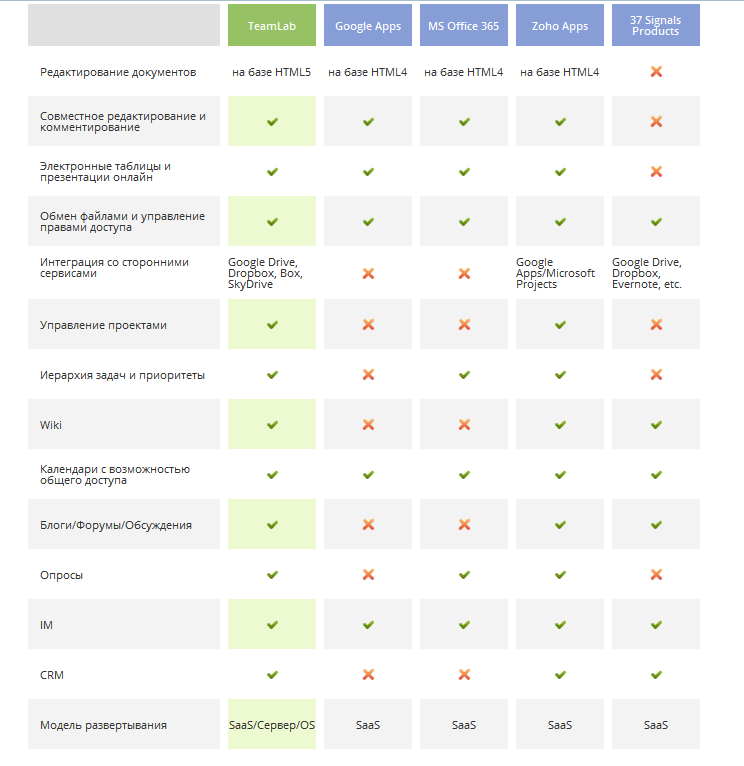 В этой таблице обращает на себя внимание Zoho Apps – активно развивающийся продукт индийской компании. Созданная в 1996 году компания Zoho в 2005 представила свой облачный офис, состоящий из редактора документов, а уже к 2013 году «на сайте Zoho.com доступно более 25 веб-приложений, начиная c CRM и заканчивая системой проектирования и офисными приложениями». При этом сами приложения менялись, менялось и количество приложений. Например, сведения Таблицы 1, приведенной выше, уже устарели, так как 25.07.2013 было объявлено об интеграции пакета Zoho с Dropbox.В 20012-13 уч.году мои ученики 8-10 класса использовали облачный пакет Zoho при изучении текстового редактора, электронных таблиц, презентаций. В 8 классе изучение программ работы с текстами проходило по следующему плану:Таблица 2После знакомства с тремя офисными пакетами ученики выполняли работы в классе по рекомендации учителя в том или ином офисном пакете, а для выполнения домашних работ – руководствовались своим индивидуальным выбором. Так в группе из 19 учеников – 10 выбрали MS Word, 5 - OpenOffice.org Writer , 4 - Zoho Docs.Аналогично в 9 классе учителем были представлены возможности MS Excel, OpenOffice.org Calc, и Zoho Sheet.Ученик 10 класса в рамках проектной работы изучал возможности Zoho, им были разработаны инструкции и проведены консультации по работе с продуктами Zoho. По результатам проведенной исследовательской работы была создана презентация в Zoho Show, с которой ученик выступал на окружном и городском конкурсе ученических исследовательских проектов.Одним из наиболее частых вопросов, на которые пришлось отвечать ученику, представляющему возможности инструментов облачного офиса для школьников, был вопрос о том, какие преимущества дает использование облачных технологий в освоении офисных программ?На это есть конкретный ответ: «Облачный офис обладает целым рядом преимуществ:не нужно устанавливать и проверять лицензионную чистоту офисного пакета программ;на школьном и домашнем компьютере используются одинаковые версии программного обеспечения;нет необходимость следить за обновлениями ПО».ЛитератураС.В. Демьяненко, С.В. Малясова «Интернет на уроках информатики» «Информатика в школе» №3(67)/2011  Р.А  Пискунов. «К высотам облачных технологий!» (новости факультета информационных технологий ИГУМО 22.02.2013) http://www.igumo.ru/informacionnih-tehnologiy/news/k-vysotam-oblachnykh-tekhnologijj/Д.Г. Копосов «Live@edu – Office 365» (общеобразовательная гимназия №24 г.Архангельск – 29.01.2012) http://koposov.info/?page_id=71№ урокаТемаПрограммное обеспечение, практическое задание1Текстовый редактор, текстовый процессор; назначение, основные возможности. Правила набора текстаMS Word:Набрать предложенный текст, соблюдая правила  набораОформить документ по образцу2Узнавание приемов форматирования и применение их в практической работе.OpenOffice.org WriterЗавершение работы над документом предыдущего урока3Облачный офис Zoho, назначение, основные возможностиZoho DocsРегистрация;Размещение документа предыдущих уроков в хранилище ZohoПредоставление учителю доступа к документу